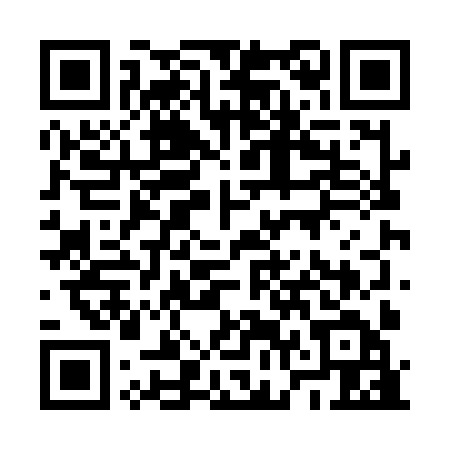 Ramadan times for Sedrata, AlgeriaMon 11 Mar 2024 - Wed 10 Apr 2024High Latitude Method: NonePrayer Calculation Method: Algerian Ministry of Religious Affairs and WakfsAsar Calculation Method: ShafiPrayer times provided by https://www.salahtimes.comDateDayFajrSuhurSunriseDhuhrAsrIftarMaghribIsha11Mon5:215:216:4612:404:016:346:347:5412Tue5:195:196:4512:404:016:356:357:5513Wed5:185:186:4312:394:026:366:367:5614Thu5:165:166:4212:394:026:376:377:5715Fri5:155:156:4012:394:036:386:387:5816Sat5:135:136:3912:384:036:396:397:5917Sun5:125:126:3712:384:036:396:398:0018Mon5:105:106:3612:384:046:406:408:0119Tue5:095:096:3512:384:046:416:418:0220Wed5:075:076:3312:374:046:426:428:0321Thu5:065:066:3212:374:056:436:438:0422Fri5:045:046:3012:374:056:446:448:0523Sat5:035:036:2912:364:056:456:458:0624Sun5:015:016:2712:364:066:456:458:0725Mon4:594:596:2612:364:066:466:468:0826Tue4:584:586:2412:354:066:476:478:0927Wed4:564:566:2312:354:076:486:488:1028Thu4:554:556:2112:354:076:496:498:1129Fri4:534:536:2012:354:076:506:508:1230Sat4:524:526:1912:344:076:506:508:1231Sun4:504:506:1712:344:086:516:518:131Mon4:484:486:1612:344:086:526:528:142Tue4:474:476:1412:334:086:536:538:163Wed4:454:456:1312:334:086:546:548:174Thu4:434:436:1112:334:086:556:558:185Fri4:424:426:1012:334:096:566:568:196Sat4:404:406:0912:324:096:566:568:207Sun4:394:396:0712:324:096:576:578:218Mon4:374:376:0612:324:096:586:588:229Tue4:354:356:0412:314:096:596:598:2310Wed4:344:346:0312:314:107:007:008:24